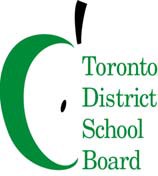 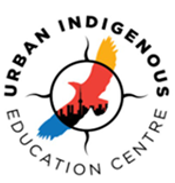 To:                           Members of the Urban Indigenous Advisory Committee (UICAC)
Committee Name:   UICAC
Date:                       Tuesday, May 17th, 2022 – Last meeting 
Time:                       6:00 p.m. to 7:30 p.m. Virtual Zoom MeetingCommittee Chair:    Elder Dr. Joanne DallaireAgenda ItemsAgenda ItemsFacilitator/PresenterTimelineActionable ItemsCall to OrderTraditional Opening and Etiquette/Code of Conducted for UICAC Members and GuestsCall to OrderTraditional Opening and Etiquette/Code of Conducted for UICAC Members and GuestsElder Dr. Joanne DallaireWelcome/Introductions. Declarations of Possible Conflict of InterestsReview Terms of ReferenceWelcome/Introductions. Declarations of Possible Conflict of InterestsReview Terms of ReferenceElder Dr. Joanne DallaireApproval of Agenda – May 17, 2022Approval of Agenda – May 17, 2022Elder Dr. Joanne DallaireFollow up on Previous Minutes – Action ItemsApproval of Minutes – April 19th, 2022Follow up on Previous Minutes – Action ItemsApproval of Minutes – April 19th, 2022Elder Dr, Joanne DallaireUICAC Priorities for 2021-2022 to be revisited:Facility, 16 Phin- Mobility, Accessibility, Health & Safety, Renovations      Indigenous TDSB Trustee updateHiring Practices, Recruitment, Retention, and Mobility updatesUICAC Priorities for 2021-2022 to be revisited:Facility, 16 Phin- Mobility, Accessibility, Health & Safety, Renovations      Indigenous TDSB Trustee updateHiring Practices, Recruitment, Retention, and Mobility updatesUICAC Priorities for 2021-2022 to be revisited:Facility, 16 Phin- Mobility, Accessibility, Health & Safety, Renovations      Indigenous TDSB Trustee updateHiring Practices, Recruitment, Retention, and Mobility updates10 min10 min10 minElders Council UpdateStaff UpdateIndigenous Student Trustee and Trustees updateElders CouncilTanya SenkJim SpyropoulosIsaiah ShafqatElders CouncilTanya SenkJim SpyropoulosIsaiah Shafqat10 min10 min10 min10 minUpdate on Indigenous TrusteeNew and Other Business..Future TopicTDSB Indigenous Trustee working groupTDSB Indigenous Trustee working group10 minNext Meeting DateTuesday, September 20th, 2022 @ 6:30 p.m.Virtual Zoom Meeting (TBD)Tuesday, September 20th, 2022 @ 6:30 p.m.Virtual Zoom Meeting (TBD)Traditional ClosingDr. Elder Joanne DallaireDr. Elder Joanne Dallaire